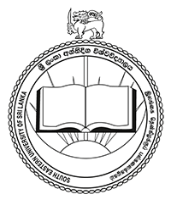 Faculty of Management and CommerceSouth Eastern University of Sri Lanka Master of Philosophy / Doctor of Philosophy with the disciplines of Management/Human Resource Management/ Marketing/ Business Economics/ Information System/ Commerce/Accounting/ Finance(MPhil/PhD)Calling Applications for Master of Philosophy (M.Phil) & Doctor of Philosophy (Ph.D) in Management and Commerce by Research. Entry Requirements Please refer faculty website. http://www.seu.ac.lk/fmc/index.php Options for applicants Applicants can apply for either full-time or part-time.Program fee (in LKR) MPhil Program 250,000/= PhD Program 350,000/= Other fees applicable to the program:Registration Fee 3000/=Library Fee 3000/=Library Fee Refundable 4000/=Medium: English Application forms can be obtained from the Assistant Registrar, Faculty of Management and Commerce, South Eastern University of Sri Lanka or can be downloaded from the faculty website. Duly completed applications along with certified copies of degree certificates, transcripts, the concept paper (synopsis), two confidential referee reports (in prescribed form) and bank slip paying Rs. 3000/= to People's Bank, Addalachhenai branch to the Account No: 228-1001-2003-2544 of Postgraduate Unit, Faculty of Management and Commerce, SEUSL should be sent to the Assistant Registrar, Faculty of Management and Commerce, South Eastern University of Sri Lanka on or before 31st December 2021. Further Information can be obtained from Coordinator-PGU, Faculty of Management and Commerce, South Eastern University of Sri Lanka.Mobile: 0771224162PGU, FMC:  +94 67 2255392 | Email: combafmc@seu.ac.lkRegistrar: South Eastern University of Sri Lanka